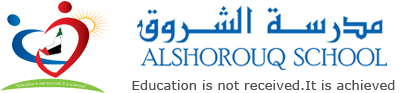 43:40-2:5032:50-2:0021:40-12:50112:50-12:00Moral English Math  ArabicالاحدArabic Math English Islamic الاثنينMath English Social Arabic الثلاثاءArabic English Math Design techالاربعاءScience Math Arabic English الخميس